Graphic OrganizerSPED Field Observation  (Use this form to recognize, analyze and note instructional activities observed. This graphic organizer is to assist the observer and is not required as part of the field hour data system. Use one form per lesson observed.)WKU Student: _____________________________ Master Teacher Observed: _________________________ School Name:________________________________________ Grade: ______    Date:___________________Time start__________  Time end _________  Content area observed: ________________Summary of observation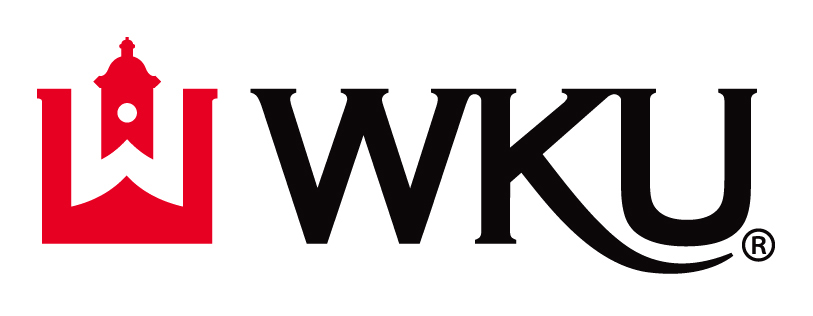 College of Education and Behavioral SciencesNumber of Students in activity _____Check if observedPlease use this form to help guide your observation.  Do not let the form dictate what you see.  Use the items on the left to recall evidence-based instruction for students with disabilities in an inclusion classroom. Check items as they are observed, and write your notes in the notes section.  Reflect upon your observation. Do NOT use student names due to confidentiality.Physical Room arrangementStudent desk arrangement (rows/ groups/ learning centers, etc.?)Notes: Rules/ procedures evident or posted?Notes: Transition procedures & materialsNotes:Use of paraprofessional or co-teachingNotes:Planning Lesson plan evidentNotes:Materials Notes:Goals and /or State Standards addressed in lesson plan or presentation Notes: Some evidence of specialized instruction Direct instruction/Cooperative learningDifferentiated instructionModified lesson/ materials/resources/deliveryBehavior plan in placeNotes:Teaching Strategies Presentation well organized including transitionsNotes:Universal design or Differentiated instruction Notes:Subject matter introducedNotes:Instructional strategies employed (prompts, use of examples and non-examples, etc.)Notes:Questions: clarity, pause, length, adequacyNotes:Actively engages studentsNotes:Guided practice Notes:Lesson summarized Notes:Independent practiceNotes:Use of varied materials and technologyNotes:Creates student-centered (active) learning environmentNotes:Assessment and Evaluation Pre assessment evidentPost assessment evidentNotes:Ongoing activities with no assessment todayNotes:Instruction and activities match lesson goalsNotes:Evidence of data collectedNotes:Learning EnvironmentCreates positive atmosphereNotes:Control of incidents/outburstsBehavioral expectations are clear and related to classroom rulesDemeanor towards students reflects patience/high regardManner is enthusiastic (appropriate grade level)Communicates clearly and correctly in a style appropriate to the audience